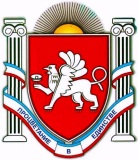 Р А С П О Р Я Ж Е Н И Еот 21 октября 2016 № 167-рг. ДжанкойО проведении контрольногомероприятияВ соответствии Бюджетным кодексом Российской Федерации, Федеральным законом от 06 октября 2003 года  № 131-ФЗ «Об общих принципах организации органов местного самоуправления в Российской Федерации», Федеральным законом от 06 декабря 2011 года № 402-ФЗ «О бухгалтерском учете», Приказом Министерства Транспорта Российской Федерации от 18 сентября 2008 года № 152 «Об утверждении обязательных реквизитов и порядка заполнения путевых листов, Уставом муниципального образования Джанкойский район Республики Крым в целях реализации полномочий по осуществлению внутреннего контроля:1. Провести контрольное мероприятие «Выездная проверка по соблюдению бюджетного законодательства Российской Федерации. Проведение проверки фактического наличия бензина и талонов на бензин», (далее - контрольное мероприятие) в муниципальных образовательных учреждениях управления образования, молодежи и спорта администрации Джанкойского района Республики Крым за период работы с 01.01.2016 по 30.09.2016 года.2. Главному специалисту по вопросам внутреннего контроля администрации Джанкойского района:2.1. Провести контрольное мероприятие в срок с 01 ноября 2016 года по             30 ноября 2016 года.22.2. Проводить контрольное мероприятие в присутствии материально-ответственных лиц.2.3. Результаты проверки оформить актом.3. Начальнику управления образования, молодежи и спорта администрации Джанкойского района Республики Крым предоставить необходимые материалы и документы для проведения контрольного мероприятия. 4. Распоряжение вступает в силу с момента его подписания. 5. Контроль за исполнением данного распоряжения оставляю за собой. Глава администрацииДжанкойского района                                                                               А.И. БочаровРЕСПУБЛИКА КРЫМАДМИНИСТРАЦИЯ ДЖАНКОЙСКОГО РАЙОНААДМIНIСТРАЦIЯ ДЖАНКОЙСЬКОГО РАЙОНУ РЕСПУБЛІКИ КРИМКЪЫРЫМ ДЖУМХУРИЕТИ ДЖАНКОЙ БОЛЮГИНИНЪ ИДАРЕСИ